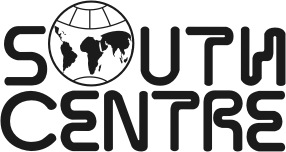 SIDE EVENTEQUITY AND ITS LINKS TO AMBITION IN THE CLIMATE NEGOTIATIONS Saturday, 1 December 2012
Time: 20.15—21:45
Room: QNCC  Side Event Room 6Speakers:Zou  Ji, Deputy Director General, National Center for Climate Change Strategy and International Cooperation (NCSC)Rene  Orellana, Bolivia Matthew  Stilwell,  Institute for  Governance and Sustainable DevelopmentChee Yoke Ling, Third World NetworkModerator:  Mariama Williams, South Centre